Број: 193-20-О/3-1Дана: 10.07.2020. годинеПРЕДМЕТ: ДОДАТНО ПОЈАШЊЕЊЕ КОНКУРСНЕ ДОКУМЕНТАЦИЈЕ БРОЈ 193-20-О Набавка хемикалија и материјала за Центар за патологију за потребе Клиничког центра ВојводинеПИТАЊE ПОТЕНЦИЈАЛНОГ ПОНУЂАЧА:“Postovani,Molim Vas za pojasnjenje u vezi javne NabavkePARTIJA 1 - OPSTE P.A. HEMIKALIJE 193-20-ОDa li se misli na hemikaliju hloroform CAS broja 67-66-3Da li je potreban tecni pafafin-laki ph eur, ili tecni-parafin teski ph eur?Da li je potreban anhidrovani ili dihidrat?Da li je potreban anhidrovani ili dihidrat?“ОДГОВОРИ  НАРУЧИОЦА:1. Да, односи се на CAS  броја 67-66-3.
2. Потребан је течни парафин лаки.
3. Потребан је анхидровани.
4. Потребан је анхидровани.         С поштовањем, Комисија за јавну набавку 193-20-ОКЛИНИЧКИ ЦЕНТАР ВОЈВОДИНЕАутономна покрајина Војводина, Република СрбијаХајдук Вељкова 1, 21000 Нови Сад, т: +381 21 484 3 484 е-адреса: uprava@kcv.rswww.kcv.rs3.chloroformium pak po 1 L p.a.l726.parafinsko ulje, pak na 1 L, kvalitet mora odgovarati zahtevima farmakopejel14014.dinatrijum hidrogen fosfat , stepen čistoće p.a.,g1000015.natrijum dihidrogen fosfat, stepen čistoće p.a.,g10000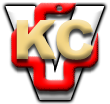 